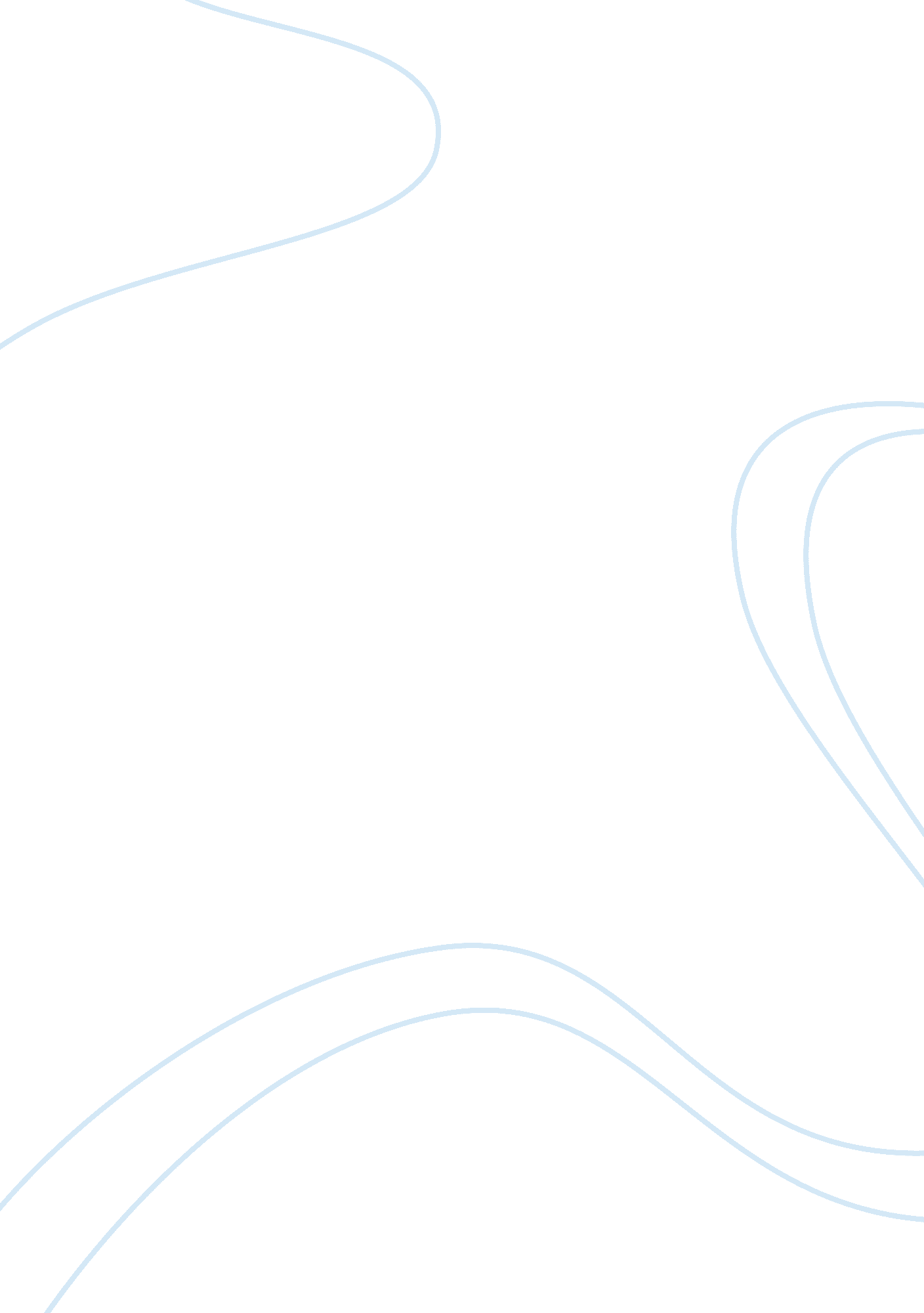 The primary method of maintaining organizational culture commerce essay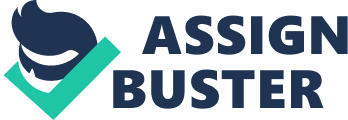 Explain the primary methods of maintaining organizational culture. What can management do to create a more ethical culture? Organizational Culture refers to the shared values, beliefs and assumptions of how members of an organization are expected to behave – The values that characterize an organisation. In essence, how an organization functions and gives meaning to its way of doing things is the purpose and function of culture, and this helps to foster internal integration, bring staff members from all levels of the organization much closer together, and enhances their performance. It is sometimes argued that an organization’s current customs, traditions and general way of doing things can be due to what it has done before and the successes experienced. Culture is believed to always mainly go through a three way creation process, which starts with the recruitment stage, where management employs individuals who think and feel the way they do. The recruits are then indoctrinated and socialized according to the way of thinking and feeling of the organization. And the third stage is where management’s own behaviors act as a role model that encourages employees to identify with them thereby internalizing their beliefs, values and assumptions. This is why the founders of an organization traditionally have a major impact on that organization’s early culture. Also, as much as culture-creation is important, much of the work usually lie with management’s strategies in place to maintain the existing culture. 2. 0 Methods of maintaining organizational culture As already mentioned, culture creation is one thing and its maintenance is another. Once the culture has been established and recognized in an organization, there are certain practices within the organization that should act to support and maintain it. These practices are deemed crucial to the maintenance of culture and they include the selection practices of management, actions of the top management team, and socialization methods. The selection process includes identifying and hiring individuals who have the knowledge, skills and abilities to perform the jobs within the organization successfully. This process provides information to applicants about the organization. With the information available, candidates will be able to learn about the organization and, if they perceive a conflict between their values and those of the organization they can quit out of the selected pool. Also, actions of the executive management team have a major impact on the organization’s culture. Most times an organization’s executive management team establishes norms that filter down through the organization through what they say, as to whether risk taking is desirable; how much freedom managers should give their employees; what is considered an appropriate dress; what actions will pay off in terms of pay rises, promotions and other rewards. But no matter how good a job the organization does in recruiting and selecting new employees, these employees will always find it difficult to be fully indoctrinated in the organization’s culture if there is no appropriate socialization and this has to do with the third aspect. In essence, the organization would want new employees to adapt to its culture. Socialization involving adaptation is when the organization tries to mold an outsider into an employee. This action further contributes towards the maintenance of an organizational culture. 3. 0 How Management can create a more Ethical Culture The culture-creation stage is very important to any organization. How management create a more ethical culture is crucial to the sustainability of the organizational culture. Like I mentioned earlier, the process of culture-creation is believed to happen in three ways. But in all of these, management plays a leading role. Most times employees’ behaviors are primarily influenced by the behaviors of an organization’s management team. From the onset, management can reduce ethical ambiguities through appropriate communications to the employees, the organization’s code of ethics and ethical expectations. This code of ethics is expected to include the organization’s primary values and the ethical rules that employees are expected to follow. Additionally, management can provide training on ethical issues which can be used to reinforce the organization’s standards of conduct, to make certain clarifications on the does and don’ts and to address possible ethical dilemmas. It is important that management consider rewards to employees for good ethical acts and likewise punish for nonconformance. These actions of management most times prove successful in helping to create a more ethical culture in organization. Question 2: Define the merits of the Mckinsey 7-S Framework for use as an assessment tool and discuss what you think is missing in the basic 7-S Framework. Answer 1. 0 Introduction The Mckinsey 7-S framework is an assessment tool developed to diagnose the causes of organizational problems and to formulate programs for improvement. What this model is saying is that for an organization to perform well, there are seven elements that needs to be aligned and mutually reinforced. The model helps to identify what needs to be realigned to improve performance. This 7-S framework model was first mentioned in a publication titled, “ Art of Japanese Management” by Richard Pascale and Anthony Athos in 1981 whiles they were investigating how Japanese industries had been successful. Around this same time, two leading management consultants, Tom Peters and Robert Waterman of the Mckinsey & Company Consulting Firm were also exploring what made a company excellent. Out of the works of these four scholars, the 7-S model was eventually born. After it reappeared in Peters and Waterman’s famous publication, “ In Search of Excellence”, it was taken up as a basic tool by the Global Management Consultancy Company Mckinsey. Ever since then, it became the famous Mckinsey 7-S Model. This model involves the seven interdependent factors outlined below. Shared Values (also known as superordinate goals) The shared values element refers to the central beliefs and attitudes of the organization – what the organization stands for, its core values and its corporate/team culture. Shared values or superordinate goal are the core values of the company that are evidenced in the corporate culture and the general work ethic. These goals are the fundamental ideas around which a business is built. They can also be seen as the blood notions for future directions of the organization. Placing superordinate goals at the center of the model indicates that these values crucial to the elements of all the other critical elements. The company’s structure, strategy, staff, styles and skills all stem from why the organization was originally created and what it stands for. This is because the initial vision of the company was formed from the values of the creator and as the values change it affects the other elements also. Structure (how the organization is structured) This element explains how the company/team is divided, how the team members organize and align themselves, the communication lines, and the organizational hierarchy. In such, the structure element refers to the way in which the organization’s units relate to each other. It has to do primarily with arrangements about report relationships, line of communication, rules and procedures which exist to guide the various activities performed by various hierarchical position in the organizational structure. It more or less refers to the formal relationship among various positions and activities performed in the organization. Strategy How an organization intends to achieve its objective is very important. Also, how its strategies are adjusted for environmental issues and to deal with competitive pressure is equally important. Strategy here refers to plans for the allocation of a firm’s scarce resources over time to reach desired goals. Strategies are long-term objectives of the organization devised to maintain and build competitive advantage over the competition. Style (style of leadership adopted in an organization) The style of leadership in any organization is also crucial to the success of that organization. This specifically refers to the cultural style of the organization and how key managers behave to achieving the organizational goals. It is the pattern of the management team and the tool they use to bring about organizational changes. Staff (employees and their general capabilities) Also important is the staffing issue. This refers to the number and type of personnel used by the organization. Staffing is the process of acquiring human resources for the organization and assuring that they have the potential to contribute to the achievement of the organizational goals. It involves the selection, placement, training and development of appropriate and qualified employees. Systems It is always important to consider the systems that run an organization as vital in the 7-S model. This shows the procedures, processes and routines that characterize how the work is done in the organization. Every organization has a system of operation. It refers to the rules, regulations, procedures that compliment the organization structure. Depending on the size and type of organization, there could be financial system, recruitment, promotion and performance appraisal system, capital budgeting system, training and development system, information system, etc. Skills Skills specifically points out to the distinctive capability of the personnel or the organization as a whole. The strongest skills represented within the company can make a difference in its success. It is important to know whether the current employees/team members have the ability to do the job as expected and how are the skills monitored and assessed to determine whether there are gaps. 2. 0 The Seven Elements Categorized As already stated above, the Mckinsey 7-S Model involves seven interdependent factors, which can be categorized as either “ Hard” or “ Soft” elements (see table below). Hard Elements Soft Elements Systems Staff Strategy Shared Values Structure Skills Style 2. 0 What is missing in the 7-S Model A careful study of the Mckinsey 7-S Model reveals that it only provides an internal analysis of an organization. That means, the external environment is not mentioned in the 7-S model. Question 3: How can you personally reduce prejudice in this world? Discuss the problems of prejudice in the work place and provide one example of how you can change this. Answer 1. 0 Introduction Prejudice refers to a situation where one makes a basic facts are available. It is a discriminatory attitude that keeps people from dealing with a person or a situation objectively. That is, it blocks your objectivity and causes you to see things not as they are. Today, prejudice in any form, racial or social, is destructive and costly to society and hence every effort must be made to reduce it if not eliminate it. 2. 0 How we can personally reduce Prejudice in this world There are many ways we can direct efforts to reducing prejudice in the world. Each of us personally have a responsibility to confront prejudice wherever we sense it and do in our own little way to reduce the level of discrimination in our societies. From the above definition, we can start the job by asking certain questions about ourselves, and quiet literally creating a checklist to challenge our own values and views. Whenever we are tempted with this vice, we must pause to ask ourselves the following questions: Is this true? Area all the facts available? Am I over generalizing? Am I focusing on one or two negative aspects instead of considering the whole picture? Am I labeling this group or person unfairly? One will realize at the end of it all that by just making the first step of looking at and questioning the ‘ common sense’ views we hold about people, groups and cultures would be a major step forward in opening our eyes to our own levels of prejudice and challenging the pre-conceptions we hold. There are many other methods of approaching the reduction of prejudicial behavior. One of these has to do with tolerance, which more or less is the appreciation of diversity and the ability to live and let others live. Tolerance refers to our ability to exercise a fair and objective attitude towards those whose opinions, practices, religion, nationality and so on differ from one’s own. The approach here is that as individuals, we must continually focus on being tolerant of others in their daily lives. Individuals with religious beliefs can reduce prejudice if they stop following intolerant teachings of religious texts. One example of how we can reduce prejudice in this regard is by reducing our own prejudices thereby reducing prejudice in our communities. Also, our exposure to other cultures, or rather our lack of it, greatly influences our understanding of what is normal behavior and what is not. The fact is that people who strongly identify with their group and have limited exposure to different cultures, people and culture are more likely to consider the values of other groups as alien and therefore be prejudice against them. As an example of how we can help reduce prejudice in this world, we must endeavor to tolerate other cultures that are alien to ours. Others believe that we must try to live as compassionate as possible without sacrificing our principles. 3. 0 The problems of prejudice in the work places There are many problems associated with prejudice in our work places. These problems range from racial discrimination to other social issues. In the case of social prejudice, it kills motivation and raises overhead cost of a business. This could be in different forms such as, ‘ I am better than them, I come from a better neighborhood, I have a better education and authority and therefore I must make all the decisions, etc’. Racial or social prejudice carries a heavy price, lowers efficiency and increases overhead cost. Racial prejudice is more prominent in western countries. In mot cases prejudice create barriers between white-collar and blue-collar employees. One of the harmful things about prejudice in work places is that it kills communications, innovations and many other good attributes that drives a business to success. For instance, departments will limit communication with other departments; craftsmen will consider production workers of low intelligence to name two. At each level, people believe lower levels have low capabilities and this becomes the mindset of the organization. Self-fulfilling prophecy proves everyone right. 3. 1 Example of how we can change the problem of prejudice in our work places Lets consider and incident that occurs in one of the outlets of the organization I am working for. It is a health service provider unit that supports health insurance scheme operating in a division within my organization. A patient’s chart was labeled ‘ High Risk’ in respect of HIV infection and made clearly visible to other patients and other members of staff, an action that the management of our company actually frowned at. On further investigation, we found out that the information had only been put on display because the man was known to be homosexual and so thought of as being at risk from HIV. Everybody, including the nurses started behaving strangely to the patient and in a discriminatory way even before we realized the truth about the matter. I publicly reached out and started encouraging the patient even before I knew the facts. I engaged the patients and it was through this I came to realize that the man was a homosexual and with such information I decided to push for investigation on the matter. With this effort the truth was revealed. In another instance, one of our frontline staff at the customer service department had refused to give one of our customers an appropriate attention whilst the man was requesting for his pension payment. Upon inquiry the staff replied to me that he knows the man and that he is a drunker who does not deserve to be treated seriously. Questioning the man, we realized that he knows what he wants and his rights as a customer. After I witnessed a repetition of such behaviors from our frontline staff, I requested Management to design a comprehensive customer service training program for our frontline staff which includes a teaching on how we can reduce prejudice in discharging our official duties. Another effort I am making to change the prejudicial behaviors in our workplaces is through a deliberate effort to encourage colleagues from other religions and tribes. In the case of tribal prejudice, it is so evident in our company but I am making enough effort to reduce it through the making of close friend from other tribes. 